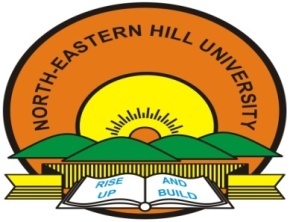 NORTH -EASTERN HILL UNIVERSITYDEPARTMENT OF LINGUISTICSSHILLONG-793022NOTIFICATIONThis is to inform that M.Phil and PhD Entrance Test and Interview of the Department of Linguistics will be held as per the details given below:PhD and M.Phil Entrance Test will be held on: 27th of November 2019 at 11 A.MPersonal Interview for PhD will be held on:      28th of November 2019 at 11 A.M Personal Interview for MPhil will be held on:   29th of November 2019 at 11.A.MThe Venue for the Entrance Test will be at Non-Science Cluster Classroom (NEHU Campus) near NEHU Central Library.Eligible candidates are requested to report at 10.A.M with Original Documents for verification in the Department of Linguistics, NEHU, Shillong.Sd/-Prof S.K.SinghH.o.D Linguistics